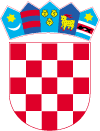 Gradsko vijećeKlasa: 363-01/18-01/1Urbroj: 2186/016-03-18-1Lepoglava, 5.01.2018. godineTemeljem odredbe članka 16. Zakona o komunalnom gospodarstvu („Narodne novine“, broj 36/95, 70/967, 128/99, 57/00, 129/00, 59/01, 26/03, 82/04, 110/04, 178/04, 38/09, 79/09, 153/09, 49/11, 84/11, 90/11, 144/12, 94/13, 153/13, 147/14 i 36/15), u vezi s odredbama Zakona o održivom gospodarenju otpadom („Narodne novine“ broj 94/13 i 73/17), članka 22. Statuta Grada Lepoglave („Službeni vjesnik Varaždinske županije“, broj 6/13, 20/13, 33/13 i 31/14) i članka 17. Poslovnika Gradskog vijeća Grada Lepoglave („Službeni vjesnik Varaždinske županije“ broj 20/13, 43/13 i 51/13), Gradsko vijeće Grada Lepoglave na _____ . sjednici održanoj ___________ 2018. godine, donosiO D L U K Uo izmjenama i dopunama Odluke o komunalnom reduČlanak 1.U cijelom tekstu Odluke o komunalnom redu („Službeni vjesnik Varaždinske županije“ broj 26/08, dalje u tekstu: Odluka o komunalnom  redu) riječi: „gradsko poglavarstvo“ u određenom rodu, broju i padežu, zamjenjuje se riječju „gradonačelnik“ u određenom rodu, broju i padežu.Članak 2.Članak 12. stavak 1. Odluke o komunalnom redu mijenja se tako da sada glasi:„Dvorišta, vrtovi, voćnjaci i vinogradi moraju se održavati i obrađivati sukladno njihovoj namjeni, osiguravajući urednost i primjeren izgled i bez smještaja neprimjerenih stvari koje narušuju urednost prostora vidljivog sa javne površine, kao i nepropisno odlaganje otpada, te koristiti na način da s njih ne dolaze nikakvi štetni utjecaji na javne površine, susjedne građevine, komunalne objekte i uređaje, te druge površine.“Članak 3.Članak 44. stavak 1. točka 8) Odluke o komunalnom redu mijenja se tako da sada glasi: „8) ispuštati otpadne vode i gnojnice na javne površine ili obavljati druge radnje koje dovode do onečišćavanja, zagađivanja ili onemogućavanja sigurnog i neometanog korištenja javnih površina;“Članak 4.Članak 65. Odluke o komunalnom redu mijenja se tako da sada glasi: „Skupljanje, odvoz i postupanje s komunalnim otpadom na području grada Lepoglave, odnosno način pružanja javne usluge prikupljanja miješanog komunalnog otpada i biorazgradivog komunalnog otpada na području grada Lepoglave propisati će se posebnom odlukom sukladno relevantnim zakonskim odredbama.Zabranjeno je nepropisno odlaganje otpada na mjesta koja za to nisu predviđena.“Članak 5.Brišu se članci od 66. do 76. Odluke o komunalnom redu. Nomenklatura članaka od 77. na dalje mijenja se na način da se redni broj svakog članka umanjuje za broj 11 (članak 77. postaje članak 66., članak 78. postaje članka 67. i tako dalje). Članak 6. U dosadašnjem članku 79. stavak 1. Odluke o komunalnom redu (novom nomenklaturom članak 68. stavak 1.), iza postojećeg teksta umjesto točke stavlja se zarez i dodaje slijedeći tekst:„kao i uklanjanje snijega i leda oko stambenih ili poslovnih zgrada, za što odgovaraju vlasnici, suvlasnici odnosno korisnici zgrade. Raspored čišćenje snijega utvrđuje se unutar zgrade, a predstavnik suvlasnika dužan je na oglasnu ploču istaknuti raspored čišćenja, kao i dostaviti ga komunalnom redaru Grada Lepoglave, koji je nadležan za provođenje kontrole i po potrebi izricanje upozorenja ili kazni.“Članak 7.U dosadašnjem članku 92. stavku 2. Odluke o komunalnom redu (novom nomenklaturom članak 81. stavak 2.) broj 8. zamjenjuje se brojem 15.Članak 8.U dosadašnjem članku 93. stavku 1. točka 6. Odluke o komunalnom redu (novom nomenklaturom članak 82. stavak 1. točka 6.) mijenja se tako da sada glasi:       „6. narediti vlasniku ili korisniku dvorišta, vrtova, voćnjaka, vinograda da osigura urednost i primjeren izgled prostora  ili primjeren smještaj stvari koje narušavaju urednost prostora vidljivog s javne površine, propisno zbrinjavanje otpada te da se uklone svi štetni utjecaji na javnu površinu, susjedne građevine, komunalne objekte i uređaje te druge površine (članak 12. stavak 1.);“.U dosadašnjem članku 93. stavku 1. točka 24. Odluke o komunalnom redu (novom nomenklaturom članak 82. stavak 1. točka 24.) mijenja se tako da sada glasi:„24. narediti vlasniku odnosno posjedniku nekretnine ako vlasnik nije poznat, na kojem je nepropisno odložen otpad poduzimanje radnji radi u svrhu uklanjanja nepropisno odloženog otpada, odnosno osobi koja sukladno posebnom propisu upravlja određenim područjem (dobrom), ako je otpad odložen na tom području (dobru), a sukladno odredbama Zakona o održivom gospodarenju otpadom;“.U dosadašnjem članku 93. stavku 1. točka 25. Odluke o komunalnom redu (novom nomenklaturom članak 82. stavak 1. točka 25.) mijenja se tako da sada glasi:     „25. narediti poduzimanje radnji uklanjanja snijega i leda i postavljanje prepreka i upozorenja te isticanja i dostave rasporeda čišćenja i uklanjanja snijega i leda, prema članku 67. i članku 68.;“.U dosadašnjem članku 93. stavku 1. točka 26. Odluke o komunalnom redu (novom nomenklaturom članak 82. stavak 1. točka 26.) broj 80. zamjenjuje se brojem 69.U dosadašnjem članku 93. stavku 1. točka 27. Odluke o komunalnom redu (novom nomenklaturom članak 82. stavak 1. točka 27.) broj 80. zamjenjuje se brojem 69.U dosadašnjem članku 93. stavku 1. točka 28. Odluke o komunalnom redu (novom nomenklaturom članak 82. stavak 1. točka 28.) broj 80. zamjenjuje se brojem 69.U dosadašnjem članku 93. stavku 1. točka 29. Odluke o komunalnom redu (novom nomenklaturom članak 82. stavak 1. točka 29.) broj 81. zamjenjuje se brojem 70.U dosadašnjem članku 93. stavku 1. točka 30. Odluke o komunalnom redu (novom nomenklaturom članak 82. stavak 1. točka 30.) broj 85. zamjenjuje se brojem 74.U dosadašnjem članku 93. stavku 1. točka 31. Odluke o komunalnom redu (novom nomenklaturom članak 82. stavak 1. točka 31.) broj 87. zamjenjuje se brojem 76.U dosadašnjem članku 93. stavku 1. točka 32. Odluke o komunalnom redu (novom nomenklaturom članak 82. stavak 1. točka 32.) broj 88. zamjenjuje se brojem 77.Članak 9.1) U dosadašnjem članku 94. stavku 1. Odluke o komunalnom redu (novom nomenklaturom članak 83. stavak 1.): - broj 93. zamjenjuje se brojem 82, - iza brojke 19. dodaje se broj 24.Članak 10.U dosadašnjem članku 97. stavku 1. točka 6. Odluke o komunalnom redu (novom nomenklaturom članak 86. stavak 1. točka 6.) briše se, a preostalim točkama redno broj se smanjuje za jedan.U dosadašnjem članku 97. stavku 1. točka 7. Odluke o komunalnom redu (novom nomenklaturom članak 86. stavak 1. točka 6.) broj 80. zamjenjuje se brojem 69.U dosadašnjem članku 97. stavku 1. točka 8. Odluke o komunalnom redu (novom nomenklaturom članak 86. stavak 1. točka 7.) broj 81. zamjenjuje se brojem 70.Članak 11.1) U dosadašnjem članku 98. stavku 1. Odluke o komunalnom redu (novom nomenklaturom članak 87. stavak 1.) iza točke 7. dodaje se nova točka 8. koja glasi:„ 8. nepropisno odlaže otpad na javne površine ili nekretnine u vlasništvu ili posjedu Grada Lepoglave, uz obvezu naknade nastale štete (članak 65. stavak 2.);“,a dosadašnja točka 8. postaje točka 9.2) U dosadašnjem članku 98. stavku 1. točka 8. Odluke o komunalnom redu (novom nomenklaturom članak 87. stavak 1. točka 9.) broj 77. zamjenjuje se brojem 66.Članak 12.U dosadašnjem članku 99. stavku 1. Odluke o komunalnom redu (novom nomenklaturom članak 88. stavak 1.) točke 8., 9. i 10. brišu se, a preostalim točkama redni broj se smanjuje za tri.U dosadašnjem članku 99. stavku 1. točka 11. Odluke o komunalnom redu (novom nomenklaturom članak 88. stavak 1. točka 8.) broj 86. zamjenjuje se brojem 75.U dosadašnjem članku 99. stavku 1. točka 12. Odluke o komunalnom redu (novom nomenklaturom članak 88. stavak 1. točka 9.) broj 93. zamjenjuje se brojem 82.Članak 13.U dosadašnjem članku 100. stavku 1. Odluke o komunalnom redu (novom nomenklaturom članak 89. stavak 1.) broj 98. zamjenjuje se brojem 87, a broj 99. zamjenjuje se brojem 88.Članak 14.Preostale odredbe Odluke o komunalnom redu ostaju nepromijenjene.Članak 15.Ova Odluka će se objaviti u Službenom vjesniku Varaždinske županije, a stupa na snagu osmog dana od dana objave.PredsjednikRobert Dukarić